Name:__________________________________________________________Date:________________________
Phases of the Moon WebquestFun Fact: 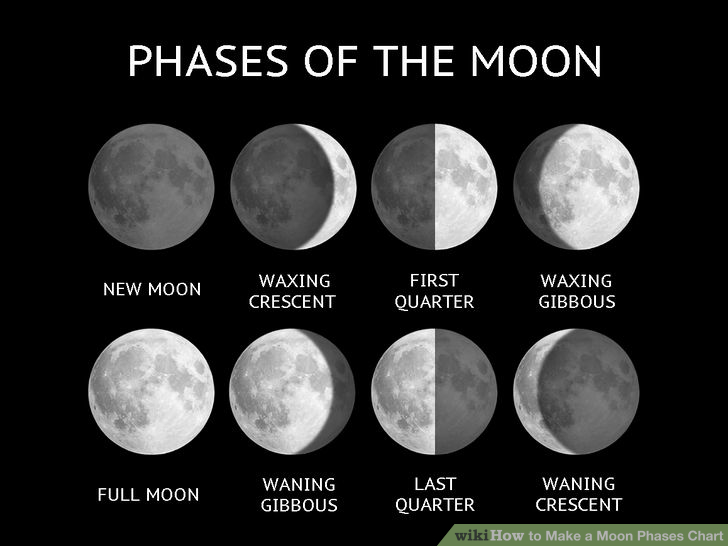 The Moon (or Luna) is the Earth’s only natural satellite and was formed 4.6 billion years ago around some 30–50 million years after the formation of the solar system. The Moon is in synchronous rotation with Earth meaning the same side is always facing the Earth. The first unmanned mission to the Moon was in 1959 by the Soviet Lunar Program with the first manned landing being Apollo 11 in 1969.Go To: http://www.astrosociety.org/education/publications/tnl/12/12.htmlDescribe The Moon’s orbit:a. Shape:_________________________________________________________________b. Direction of Revolution (as view from the Northern Hemisphere)_____________________c. It is exactly in line with the equator, or is it slightly tilted_________________________d. Fill in the blank: The point on earth directly under the moon is never more than__________________north or south of the_________________________Go To: http://starchild.gsfc.nasa.gov/docs/StarChild/solar_system_level2/moonlight.html How many days are there in the cycle of the moon phases? __________________Read about each phase  Test yourself with the phases chartGo to: http://www.moonconnection.com/moon_phases_calendar.phtml Select: August, 2017, Northern Hemisphere2. On the blank lines write a phase name and the dates when that 8 phase will occur this month.a. New Moon __________ 				e.b.								f.c. 								g.d.								f.